                                                                         电话：130-0000-0000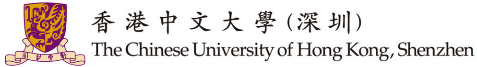 邮箱：123456789@link.cuhk.edu.cn丁若虚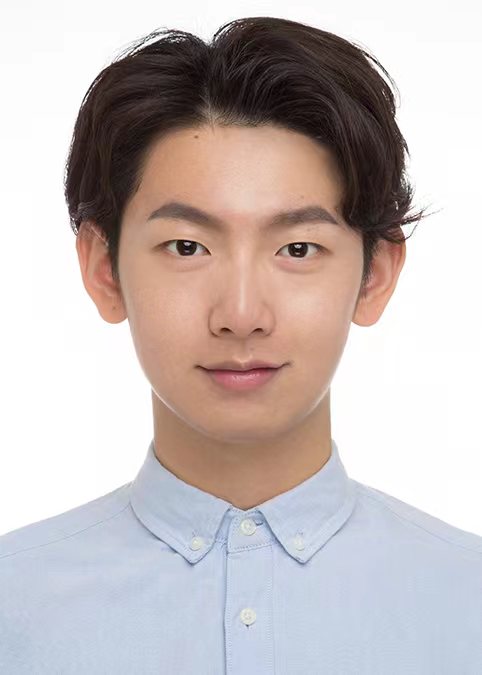 教育经历2014.09-2018.06 香港中文大学（深圳） 金融统计 本科GPA排名：3.54/4.0（学院前10%） 奖学金：连续三年获校级奖学金（每年学院1%学生获此殊荣）核心课程：会计、财务报表分析、线性回归分析，计量经济学、统计推断等2016年6月-7月于加拿大英属哥伦比亚大学尚德商学院进行暑期交流实习经历南方基金管理有限公司									             				       2017.06-2017.12实习分析师												 							              深圳搜集研究数据及信息，构建财务模型撰写公司点评，并完成2篇行业深度报告负责团队日报推送，更新上市公司公告，点评军工行业新闻，加深对行业了解所在团队荣获2017年最佳分析师团队第二名安永华明会计师事务所深圳分所							                                    2016.11-2017.02实习审计师																			              深圳参与中石油国际石油勘探开发有限公司的审计项目，团队在9天内高效完成7个事业部的审计工作协助编制3家子公司的工作底稿及报表，独立完成4册底稿的抽凭检查核对报表附注，并整理装订案卷近35册校内活动和社会实践巴厘岛支教志愿服务团队								          				           2016.05-2016.07志愿者												           						            巴厘岛为120名当地的1至6年级学生提供了为期10周的英语口语教学组织筹备校园运动会和迎新会，参与人数达到155人向来自世界各地的15名志愿者分享个人经历，帮助他们更快适应当地生活和提供教学建议香港中文大学（深圳）职业发展协会							           				       2015.05-2016.05会长													  								              深圳创办并管理职业发展协会团队共5个部门的60人团队协助就业服务中心举办5场活动，负责前期规划、现场协调和后期反馈，参与人数达625人微信公众号关注量突破1000，最高单篇阅读量达500，关注者由校内拓展到广东地区获奖证书2017年中国工商银行校园商战大赛暨暑期实习生选拔计划一等奖2016年香港中文大学（深圳）The Voice 第三名2015年“万人之上”中国大学生金融挑战赛全国总决赛第三名（团体）2014 年经管学院案例比赛第一名技能兴趣熟悉电脑技能：MS Office、会声会影、Goldwave、SPSS、Stata、 VBA、SQL、RapidMiner、MAMP等英语等级考试：CET-6（625分）兴趣爱好：钢琴（十级）、数独、拉丁舞推荐人张小明  安永华明会计师事务所深圳分所合伙 		  abcdefg@cn.ey.com	   			    136-0000-0000徐扬生  香港中文大学（深圳）校长         		  abcd@cuhk.edu.cn	  	      	    0755-84270000